August 9, 2022In Re:	C-2022-3033455(SEE ATTACHED LIST)Zenith Real Estate, Inc. v. Philadelphia Gas Works
Cancellation Notice		This is to inform you of the following cancellation:Type:		Initial Call-In Telephonic HearingDate: 		Wednesday, September 21, 2022Time:		10:00 A.M.Presiding: 	Administrative Law Judge Darlene D. Heep
				Please mark your calendars accordingly.cc:	
	ALJ Heep
	A. Delvillar
	Calendar File
C-2022-3033455 - ZENITH REAL ESTATE INC v. PHILADELPHIA GAS WORKS


HOWARD BERNSTEIN 
ZENITH REAL ESTATE GROUP INC
PO BOX 164
DRESHER PA  19025
215.238.1099

MICHAEL WOLINSKY ESQUIRE
ZENITH REAL ESTATE INC
1015 CHESTNUT STREET
SUITE 414
PHILADELPHIA PA  19107
215.238.1099
215.704.0608
mwolinsky@aol.com
Accepts eService
(Counsel for Zenith Real Estate Inc.)
GRACIELA CHRISTLIEB ESQUIRE
800 W MONTGOMERY AVENUE
PHILADELPHIA PA  19122
215.684.6862
graciela.christlieb@pgworks.com
Accepts eService
(Counsel for Philadelphia Gas Works)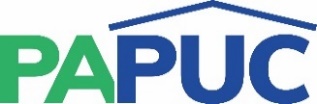 COMMONWEALTH OF PENNSYLVANIAPENNSYLVANIA PUBLIC UTILITY COMMISSIONCOMMONWEALTH KEYSTONE BUILDINGOFFICE OF ADMINISTRATIVE LAW JUDGE400 NORTH STREETHARRISBURG, PENNSYLVANIA 17120